Sample sexual harassment surveyThis is a sample survey to help you better understand the extent to which sexualharassment is a problem within your organisation.Survey introductionPlease take a few moments to answer this anonymous survey on sexual harassment in [INSERT COMPANY NAME]. Yourparticipation will help us to understand the nature of the problem in our organisation. We appreciate your honesty and assure you that your answers shall remain anonymous.For the purposes of this survey, we organise sexual harassment into three categories:VERBAL/NON VERBAL-HARASSMENTWhen someone gives another person unwanted sexual attention through verbal or written comments or conversation, or through noises or actions at a distance. PHYSICAL HARASSMENT When someone uses physical pressure or force to have sexual contact with another person against their will, e.g. groping, massaging, holding hands. RAPE The most severe form of physical harassment involving non-consensual penetration, no matter how slight, of the vagina or anus with any body part or object, or non-consensual oral penetration by a sex organ of another person.We define 'workplace' as:On-site spaces	e.g. in the office, newsroom or on setOff-site spaces	e.g. in the field doing research and interviewsOnline spaces,	any digital platform that anyone involved in creating media content uses to communicate with employees.Work-related events,	e.g. conferences,business trips, training sessionsSocial events	organised by [INSERT NAME].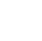 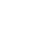 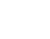 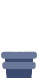 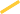 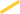 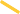 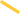 38 / SEXUAL HARASSMENT IN THE MEDIA 1	7Editorial (employed)	Non-editorial (employe)The police	HRMy direct manager	Another managerEditorial (freelancer)	Non-editorial (freelancer)I prefer not to sayA colleague or friend at workMy trusted personal network outside of workOther (please specify):2Male	FemaleN/A I responded ‘No’ or ‘N/A’ to to Q6 Other (please specify):8Other3A non-employee (e.g. interviewee)Worried no-one would believe meWorried for my job security if I reportedDidn't know that it was harassmentOther (please specify):9Was embarrassed/ ashamedN/A I responded 'Yes' or 'N/A' to Q64A non-employee (e.g. interviewee)5A non-employee (e.g. interviewee)Adopt zero tolerance policy against sexual harassmentIntroduce complaints procedures for sexual harassmentCreate a stand alone sexual harassment policyEstablish safe channels to report incidents of harassment such as anonymous tip lineCreate a lead person on sexual harassment issues within ORGANISATION XOther (please specify):Conduct sensitisation training on what sexual harassment isManagers and executives should lead by exampleTrain managers on how to preventand identify sexual harassmentEmploy more women, to increase gender balanceHave an open dialogue about sexual harassment106Yes	NoN/A, I responded ‘No’ to Q3-5SEXUAL HARASSMENT IN THE MEDIA / 39 